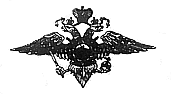                   МИНИСТЕРСТВО ВНУТРЕННИХ ДЕЛ ПО РЕСПУБЛИКЕ БУРЯТИЯОтдел МВД России по Мухоршибирскому районуМетодические рекомендации по вопросам оказания государственных услуг в электронном видеwww.gosuslugi.ruс. МухоршибирьВыдача справок о наличии (отсутствии) судимости регламентируется Административным регламентом Министерства внутренних дел Российской Федерации по предоставлению государственной услуги по выдаче справок о наличии (отсутствии) судимости и (или) факта уголовного преследования либо о прекращении уголовного преследования, утвержденного приказом МВД России от 07.11.2011 года № 1121Заявления граждан в соответствии с законодательством Российской Федерации рассматриваются в течение 30 дней с момента регистрации в ИЦ МВД. Для граждан, подавших заявление в электронной форме, срок исполнения по инициативе Информационного центра МВД сокращен до 10 дней.Вместе с тем, при необходимости проведения дополнительно проверки, истребования дополнительных материалов срок рассмотрения заявления может быть продлен на 30 дней.Для того чтобы заказать справку о наличии (отсутствии) судимости самостоятельно необходимо в любой поисковой программе набрать фразу «государственные услуги».После чего выбираем «Портал государственных услуг Российской Федерации»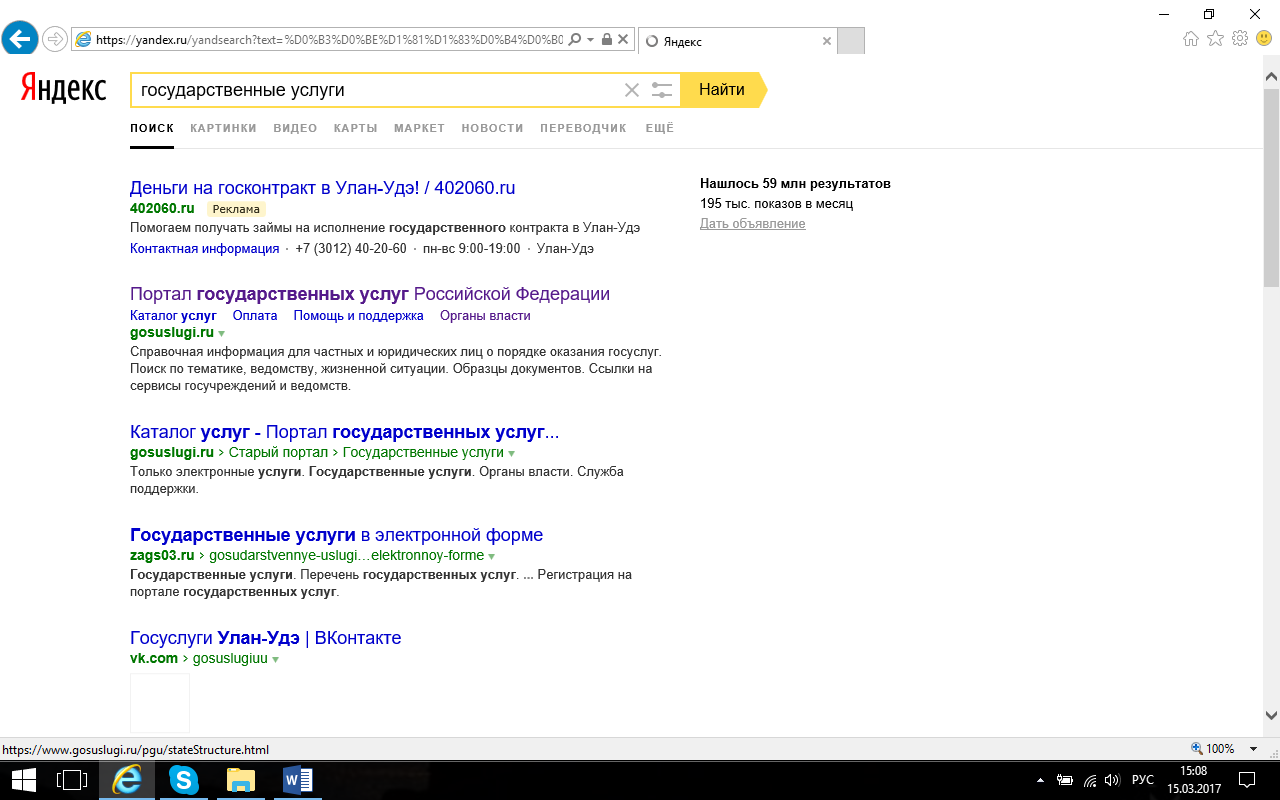 После чего открывается следующее окно, в указанном окне выбираем вкладку зарегистрироваться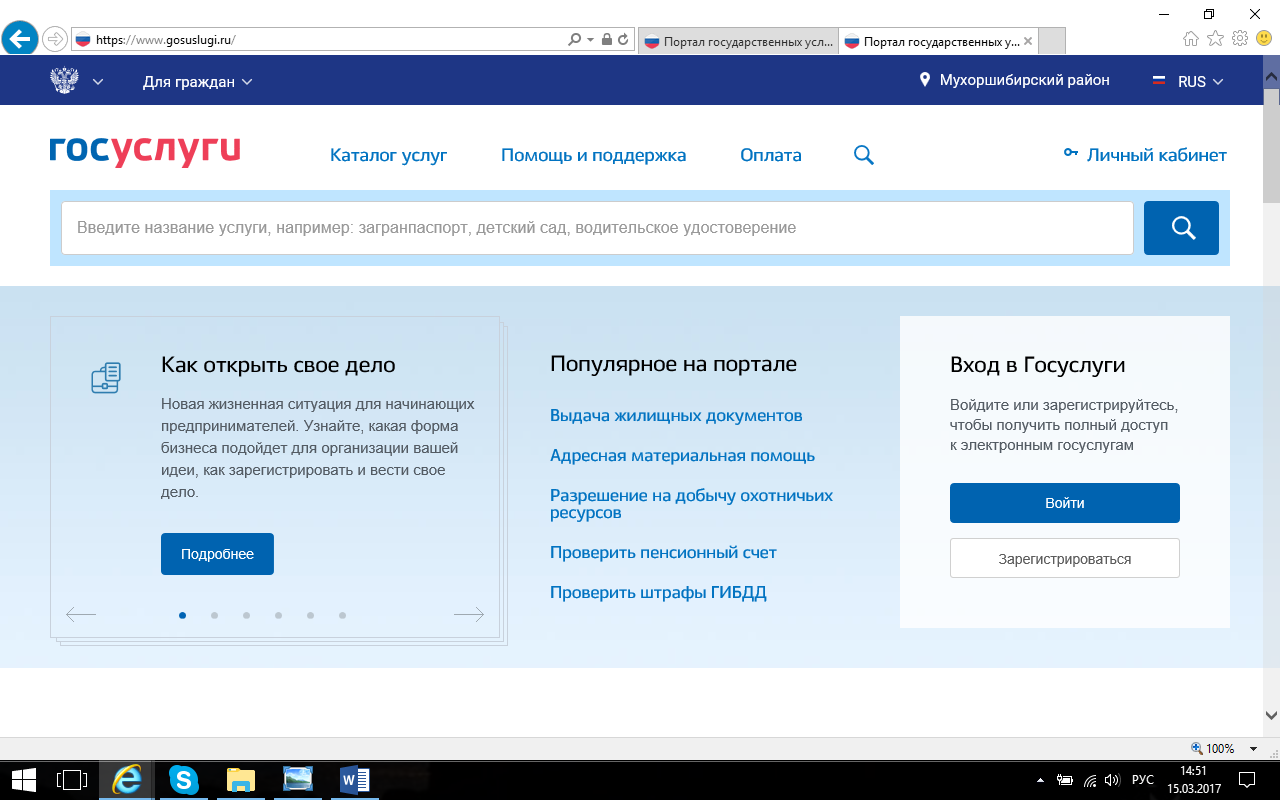 Заполняем вкладки в открывшемся окне, указываем фамилию, имя и ВАШ абонентский номер мобильного телефона 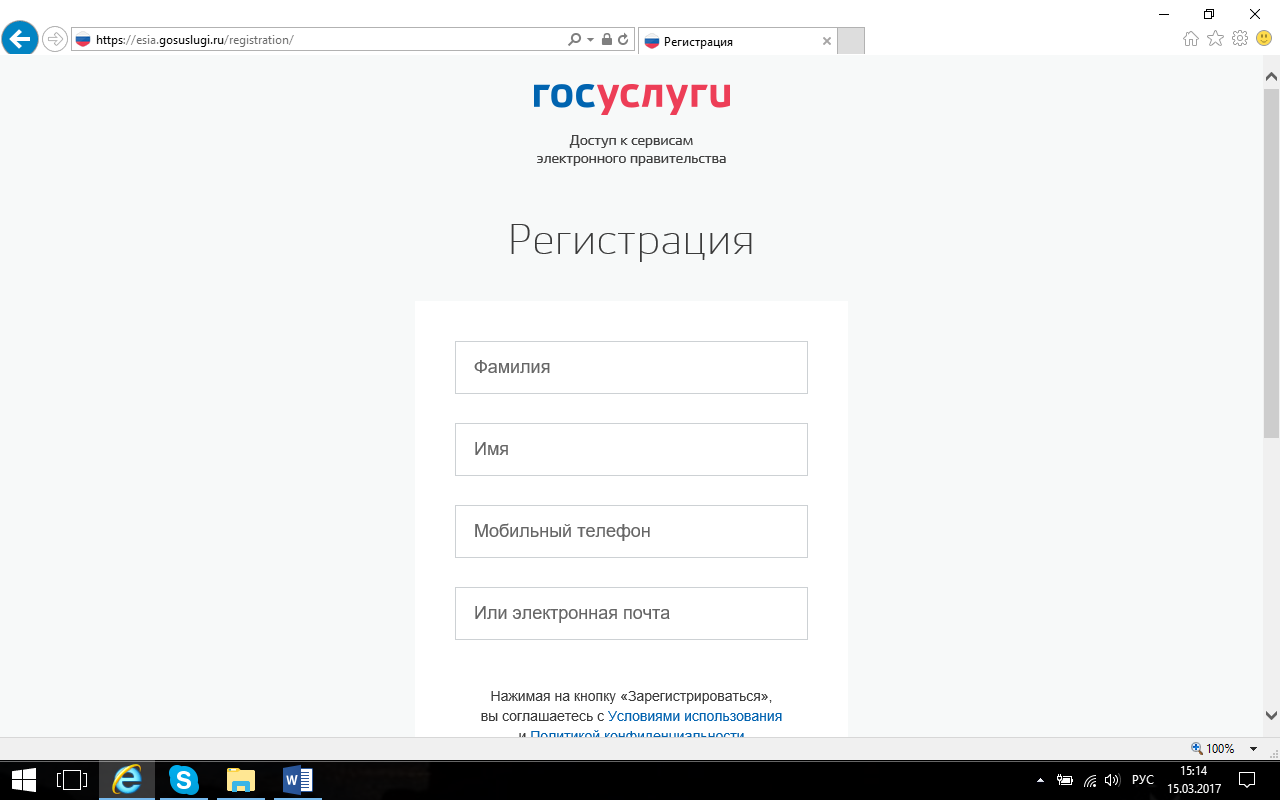 И нажимаем вкладку зарегистрироваться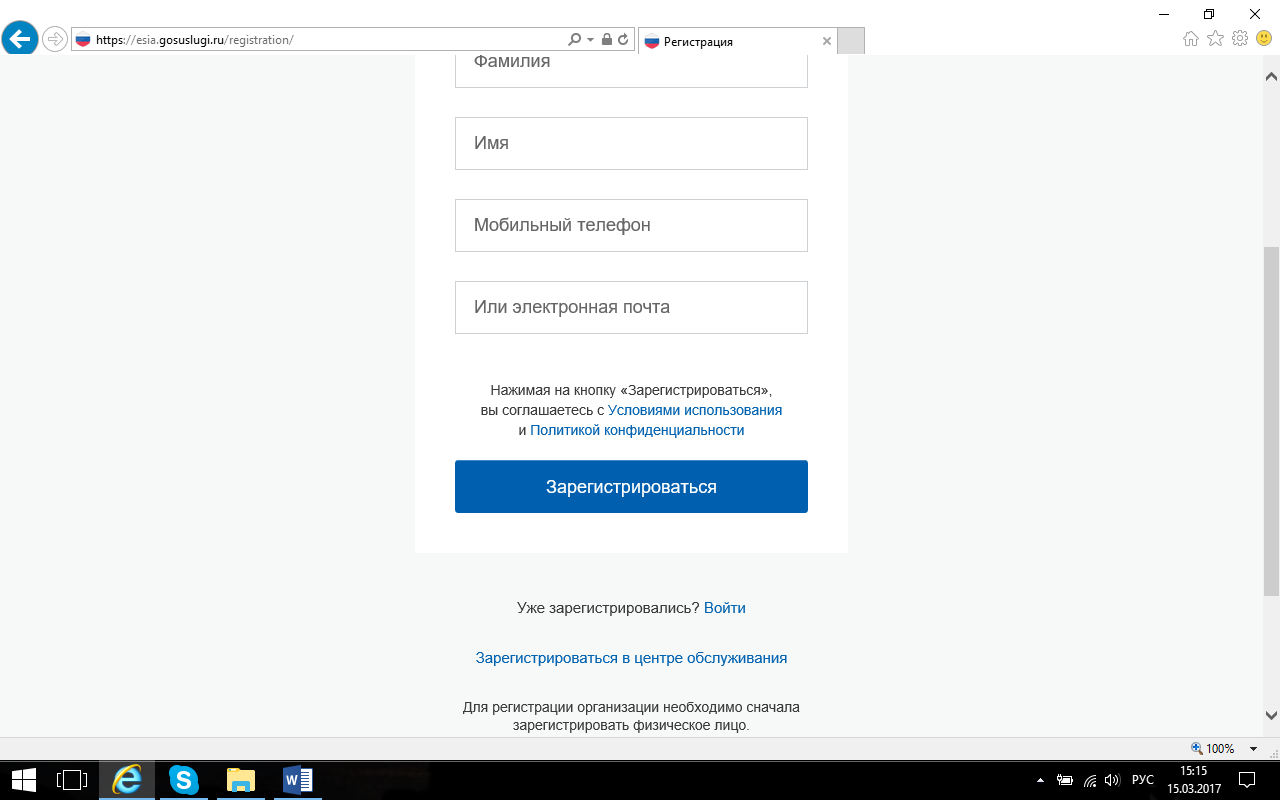 После чего на указанный Вами абонентский номер телефона приходит SMS сообщение с портала «gosuslugi», указанный в сообщении код вносим в открытую вкладку, и нажимаем продолжить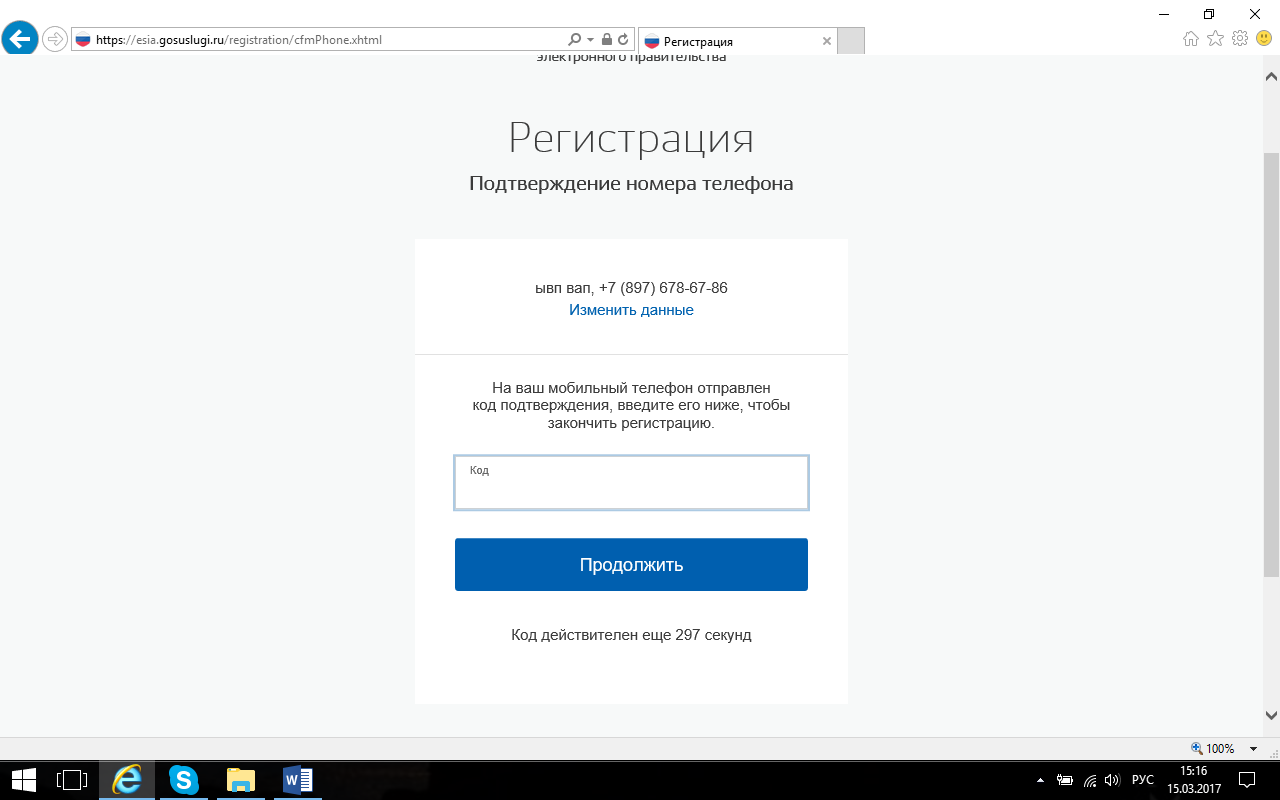 После ввода «кода» нажимаем вкладку продолжитьОткрывается следующее диалоговое окно, в котором вводим новый пароль (придумываем сами), указанный пароль необходимо запомнить, т.к. он будет в дальнейшем использоваться вами для входа на портал государственные услуги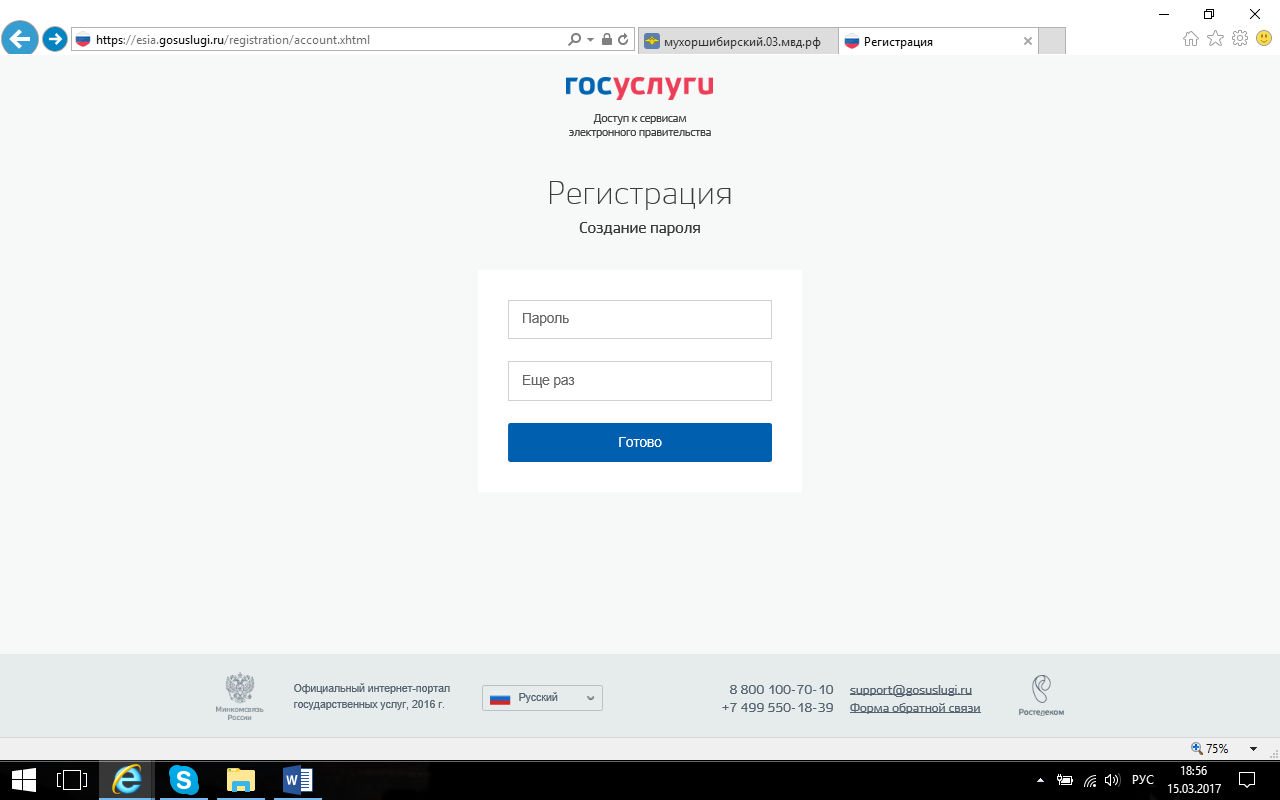 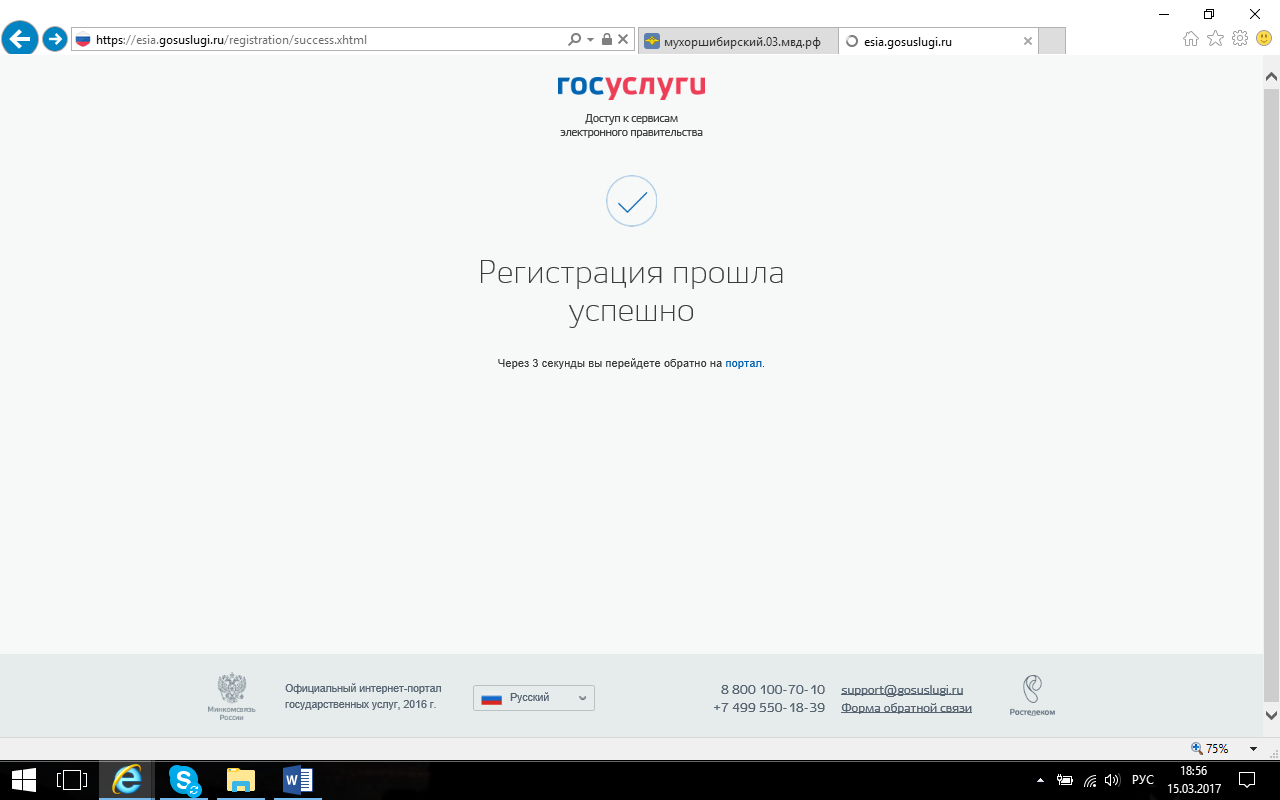 После проведения регистрации вы вновь входите на портал государственных услуг с помощью «СНИЛС» и созданного Вами пароля. После входа необходимо произвести редактирование Ваших персональных данных (заполнять необходимо с документов) внимательно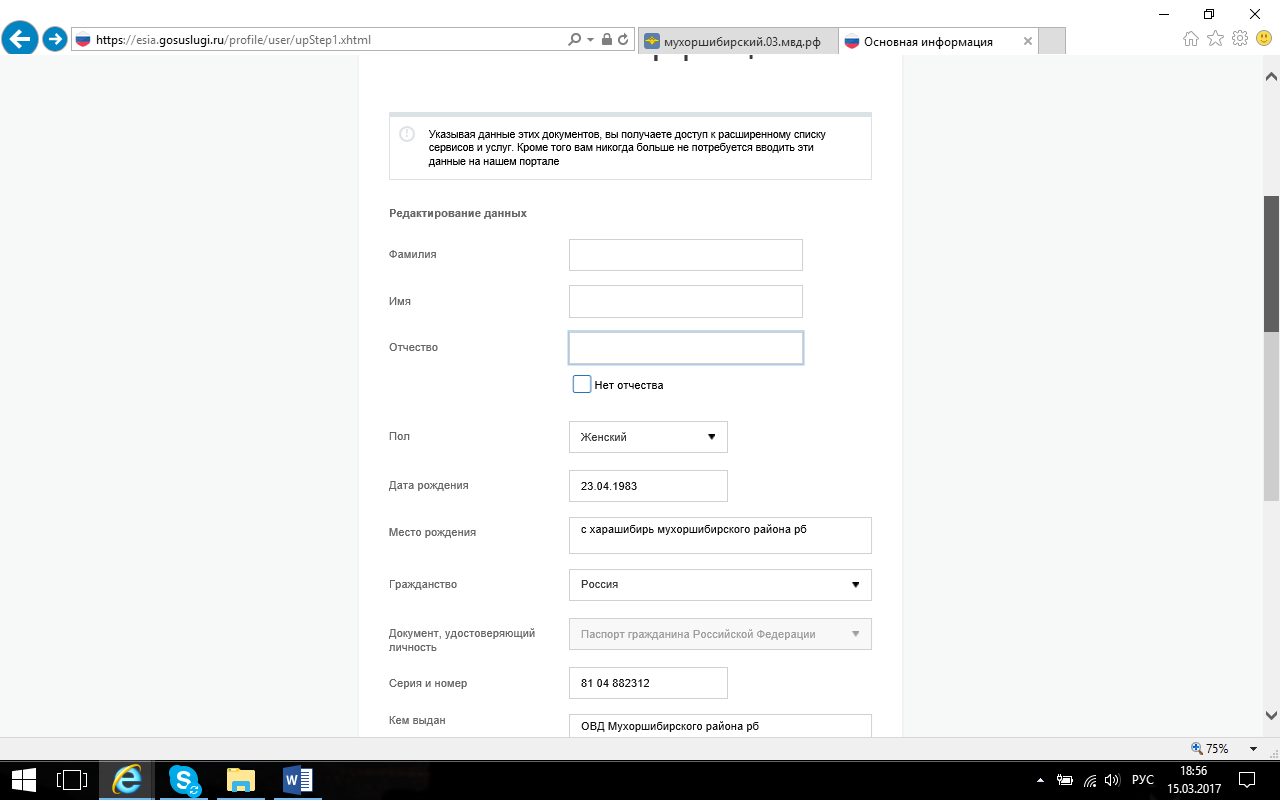 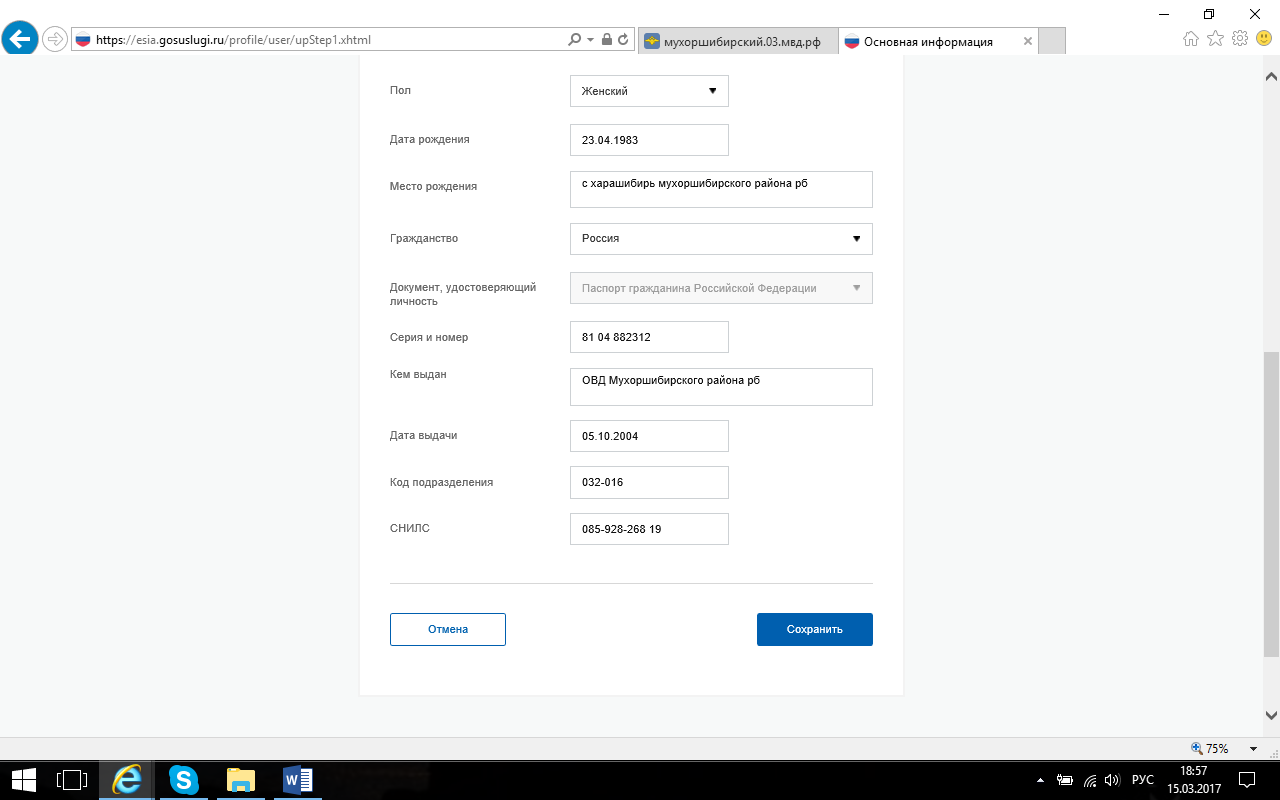 После проведения редактирования Ваших персональных данных проходит проверка в соответствующих ведомствах. (В случае отказа необходимо вернутся на шаг назад и проверить заполненные персональные  данные и повторно запустить проверку.)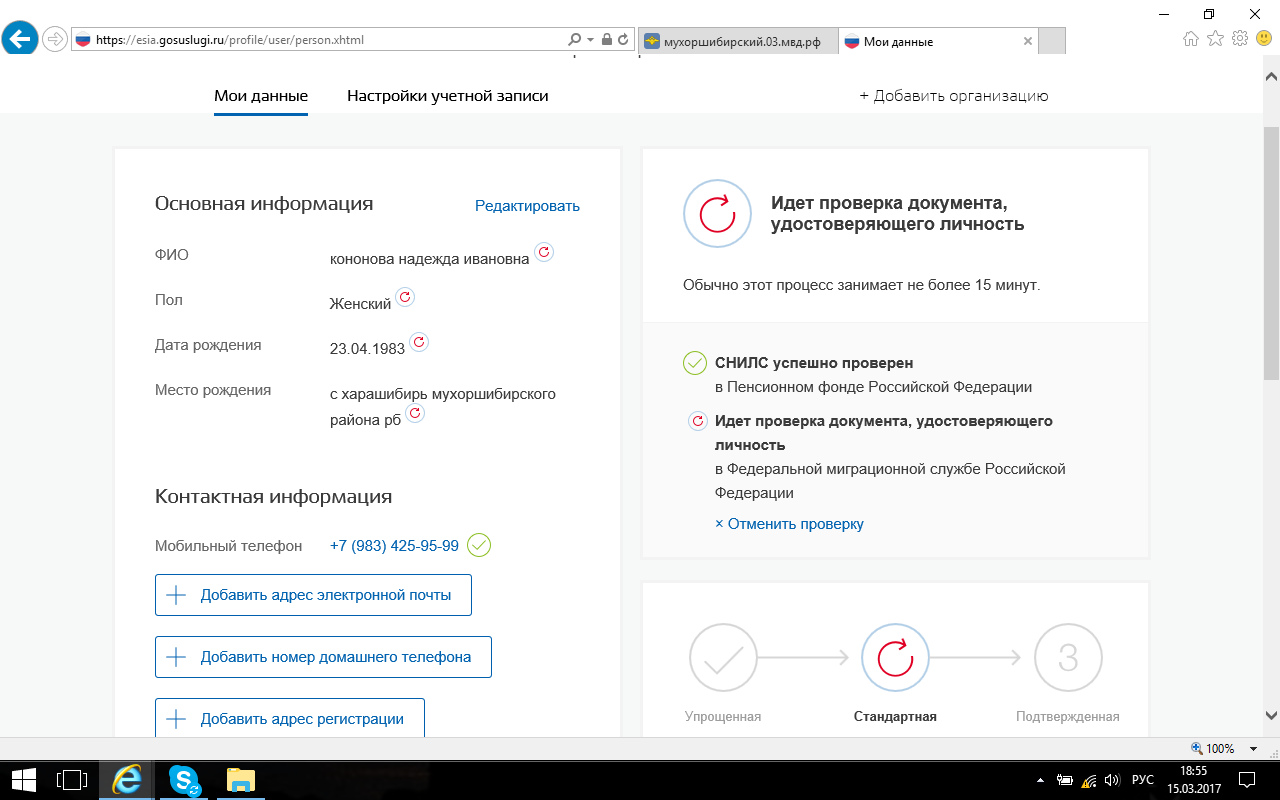 После проведения указанных выше действий вам необходимо обратится в центр подтверждения личности для подтверждения статуса учетной записи который расположен в Отделе МВД России по Мухоршибирскому району.Подробная информация о государственных услугах по линии МВД по Республике Бурятия имеется на сайте www.03.mvd.ru в разделе «для граждан».Перечень государственных услуг, оказываемых МВД по Республике БурятияДобровольная дактилоскопическая регистрацияВыдача архивных справокВыдача справки о наличии (отсутствии) судимостиВыдача справки о привлечении/не привлечении к административному наказанию за потребление наркотическихВыдача справки о реабилитацииПроставление апостиляРегистрация автомотранспортных средств и прицепов к нимВыдача водительских удостоверенийДактилоскопическая регистрацияОформление загранпаспорта нового поколенияОформление загранпаспортаВыдача паспорта гражданина Российской ФедерацииПредоставление адресно-справочной информацииЛицензирование деятельности по трудоустройству граждан РФ за границейРегистрационный учетПредоставление статуса вынужденного переселенцаОформление патентовОформление разрешения на работу иностранным гражданамПризнание беженцемПредоставление временного убежища в РФОформление приглашения на въезд в РФОформление свидетельства участника Государственной программы переселения соотечественниковВыдача вида на жительствоОформление, продление срока действия и восстановление визыВыдача разрешения на временное проживаниеОсуществление миграционного учётаГосударственная функция - Гражданство Российской ФедерацииВыдача разрешений Федеральной службы Российской Федерации по контролю за оборотом наркотиков на право ввоза (вывоза) наркотических средств, психотропных веществ или их прекурсоров.Выдача заключений об отсутствии у работников, которые в силу своих служебных обязанностей получат доступ непосредственно к прекурсорам наркотических средств и психотропных веществ, непогашенной или неснятой судимости за преступление средней тяжести, тяжкоВыдача заключений об отсутствии у работников, которые в соответствии со своими служебными обязанностями должны иметь доступ к наркотическим средствам, психотропным веществам, внесенным в Список I прекурсорам или культивируемым наркосодержащим растениям, нВыдача заключений о соответствии объектов и помещений, в которых осуществляются деятельность, связанная с оборотом наркотических средств, психотропных веществ и внесенных в Список I прекурсоров, и (или) культивирование наркосодержащих растений, установлен